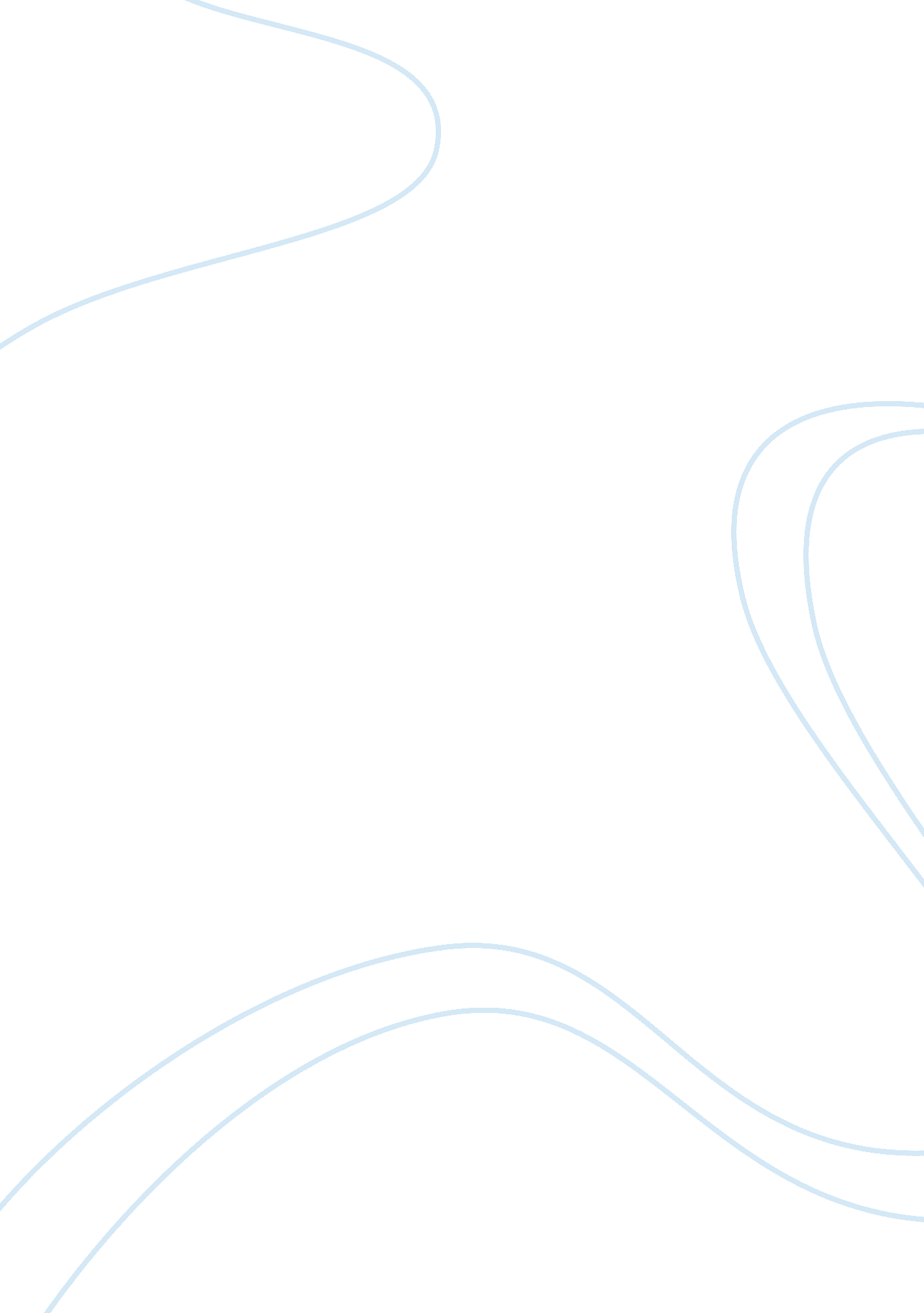 Essay on adam lanzaBusiness, Career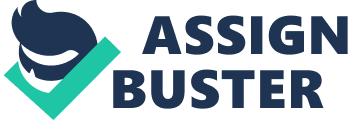 Sandy Hook, Connecticut, approximately 5 miles from Sandy Hook Elementary School. He attended Sandy Hook Elementary and then transferred to SST. Rose of Lima Catholic School in Newton. Upon completion, he continued onto Newton High School where he was an honors student and member of the tech up until the age of 16. His mother pulled him from the school due to her dissatisfaction with the district’s plan for her son. Staff and students recall Lana as intelligent in addition to often nervous and fidgety. He was considered a “ social outcast” with no known friends. Through his ensconcing Lana earned a GEED and from there went on to attend Western Connecticut State University. From the six classes he took during 2008 and 2009 he earned a GAP of 3. 26. At age 1 3 Adam was diagnosed with Aspirer Syndrome and Obsessive Compulsive Disorder. In late 2006, he was referred to behavioral-based therapist and prescribed Excels, an antidepressant. After four short visits, Adam declined treatment and refused to take his medication. His father held a firm belief that his son had schizophrenia that went undiagnosed and untreated. Regarding Land’s COD tendencies, reports state he would change is socks 20 times a day and wouldn’t touch a doorknob without a tissue. Another common habit of Land’s was his food had to be arranged in a certain way before eating. At some point in 2010, Lana cut off all communications with both his father and brother. He banned anyone entrance into his bedroom and even covered his windows with black garbage bags so no one could see in. For a short period of time he wouldn’t communicate with his own mother, whom he lived with, unless it was via email (Chaney 85. Land’s seclusion from society was becoming ever more apparent day in and day out. On that fateful December ironing Adam Land’s first victim was his own mother. He approached her in her sleep and proceeded to shoot her four times in the forehead. After leaving his mother dead he drove to Sandy Hook Elementary School arriving shortly after 9: AMA. Dressed in all black, he shot his way through a glass panel parallel to the locked front doors. Almost instantaneously, calls pour into the 91 1 centers with alarming information of an armed gunman at the grade school. Using his Bushmaster assault rifle, Lana began to shoot at everyone in his path. With these deadly shots came the death of the prince ND school psychologist. He proceeded to a first-grade classroom where the substitute teacher and behavioral therapist desperately hid their 15 stutter in a bathroom. He continued to shoot and kill everyone he encountered. A student was injured and rushed the hospital where he later succumb to injury. The teacher, behavioral therapist and all students but one were shoo and killed. The sole survivor, a 6-year-old girl who hiding the corner of the bathroom, witnessed all of the brutal killings (Thompson 218. Lana continued to yet another first-grade classroom where 16 students, their cheer, and the teachers aide hid frantically. In accordance to his pattern, shot and killed the teacher, teacher’s aide, and five students. Reports state Lana would have continued to shoot had his weapon not jammed. This GA the remaining 1 1 students a hopeful chance of finding safety. At this point time Lana drew his 1 Mom Clock pistol, shooting it once in down the hallow of the school and lastly one to his own head. These shots were the ending a short but horrifying five minute massacre. Lice report the last shots we heard at 9: AMA. Shooting a total of 156 bullets, 154 from his assault rifle, ND the remaining 2 from his pistol, Lana killed 26 beautiful human lives a Sandy Hook Elementary. All but 2 of his victims were shot multiple times. Reports state one student was shot nearly 1 1 times (Redford. ) And not to b forgotten is the dreadful murder of Land’s own mother, killed with four shots, making a total count of 1 70 bullets and 27 lives taken. Police and investigators concluded with no clear-cut motive behind Land’s attack. Aft searching his room, investigators found evidence and computers, which he had damaged earlier in that morning, showing Land’s obsession with mass: murder. Lana made notes on over 500 previous mass murderers, which went into detail on weapons used, shooter’s backgrounds, and most disturbing, a shooters kill count. Other evidence shows his love for violent video games. Many believe he became complacent with these childish gamma and find it fun to “ play” for real. Some theories conjure that Lana was save the children from the hell that they would face in the years to come. None these were mentioned in the final report. Only his significant mental conditions were stated, and while they may have played a role, these theory were not considered a definitive motive. In chapter two of Essentials of Criminal Justice the Ninth Edition, written by Larry Siegel and John World, two men state that gender patterns are an important factor in criminal trends. Men are genetically stronger and their hormonal differences lead them to commit more aggressive, violent crimes. Also, men tend to be less socialized and lack verbal skills. Because of this men tend to lean toward aggression to solve problems rather than talking to diffuse conflict (p 43. ) This chapter also talks about age and that as a rule of thumb adolescents, at the age of 1 8, tend to commit more violent crimes than that of other ages cause they are psychologically immature (p 45. ) The psychological theory best defines Adam Land’s disposition. This theory, as outlined in Essentials of Criminal Justice the Ninth Edition, explains that many who struggle with depression or social problems leaves a person with the inability to have proper rational thought processes. Being involved in criminal activity allows these individuals to feel free of their emotions as well as excitement in their life (p 53. ) It gives a chance for the individual to express creativity and the skills that they do possess, good or bad. In addition, antisocial criminals tend o fall under the personality theory. People with these traits are believed to be aggressive because of frustration and unrest in their everyday lives, be it home life, work, or school. Land’s actions can also be explained by the developmental theory. As chapter two discusses, the early interactions with family and peers shape an individual’s entire life (p 57. It was clearly known and stated that Lana was not a well-liked in school, he had not one friend throughout his entire school career. This led to an inability to gain insight from his peers, learn proper relationship conduct, or acquire morals. Coming from a divorced family also shattered his perception Of proper relationships. Adding to this, Land’s mother removed him from school, furthering his antisocial behavior. His lack of social interaction combined with a broken home life left Lana alone with his thoughts, aggression, and sadness. All these things made it extremely difficult for him to develop into a fully functioning member of society. It is plausible that he had feelings of resentment towards his mother because she took him from the small social interaction he did have at school. It was apparent he found gratification in reforming well in school and may have even felt he found a home within the tech club. Land’s antisocial behaviors as well as a perpetual lack of positive relationships within in his early childhood sign efficiently contributed to his criminal behavior. While these theories exist and give insight into Adam Land’s actions, he IS by far one of the worst criminals ever. He took innocent lives. Lives that were too young to go. He sadly showed no remorse in killing victim after victim. The bloodshed at his own hands had no effect or revelation in those moments. His mind had surely got the best of him. That ay he altered the lives of so many individuals; students, staff, first responders, the community, and even to our nation as a whole. A man who had no self-control now breaks down the security blanket that an elementary school once held. 